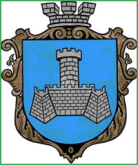 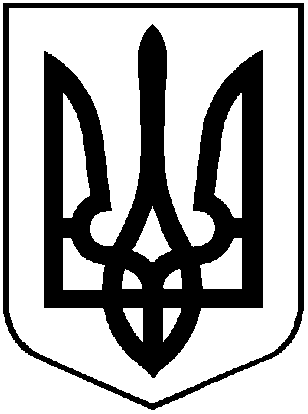 УКРАЇНАХМІЛЬНИЦЬКА МІСЬКА РАДАВІННИЦЬКОЇ ОБЛАСТІВиконавчий комітетР І Ш Е Н Н Явід  28вересня  2023 року                                                              №547Про безоплатну передачу комунальногомайна з балансу КП «Хмільниккомунсервіс»на баланс Управління освіти, молоді та спорту Хмільницької міської радиРозглянувши лист КП «Хмільниккомунсервіс» від 18.09.2023 року №403 щодо безоплатної передачі з балансу КП «Хмільниккомунсервіс» комунального майна  на баланс Управління освіти, молоді та спорту Хмільницької міської ради, відповідно до Положення про порядок списання та передачі майна, що належить до комунальної власності Хмільницької міської територіальної громади, затвердженого рішенням 15 сесії міської ради 6 скликання від 27.10.2011 року №320 (зі змінами), керуючись ст.29, ст.59 Закону України «Про місцеве самоврядування в Україні»,  виконавчий комітет Хмільницької міської радиВ И Р І Ш И В :      1. Передати безоплатно з балансу Комунального підприємства «Хмільниккомунсервіс» Хмільницької міської ради на баланс Управління освіти, молоді та спорту Хмільницької міської ради  бордюри бетонні (поребрики  БР 100 см х 20 см х 8 см)  в кількості 210 шт. загальною вартістю 12905,47 грн. (дванадцять тисяч дев’ятсот п’ять гривень 47 копійок).Комунальне майно, зазначене в п.1 цього рішення, передати для забезпечення потреб  КЗ «Кожухівський ліцей  Хмільницької міської ради». Передачу вищезазначеного майна здійснити в місячний термін з дня офіційного оприлюднення цього рішення відповідно до вимог чинного законодавства та оформити актом приймання-передачі.        4. КП «Хмільниккомунсервіс» та Управлінню освіти, молоді та спорту Хмільницької міської ради  відобразити операції з приймання-передачі майна, зазначеного в п.1 цього рішення, у бухгалтерському обліку.        5. Контроль за виконанням цього рішення покласти на заступників міського голови з питань діяльності виконавчих органів міської ради відповідно до розподілу обов’язків.                Міський голова                                                                    Микола ЮРЧИШИН